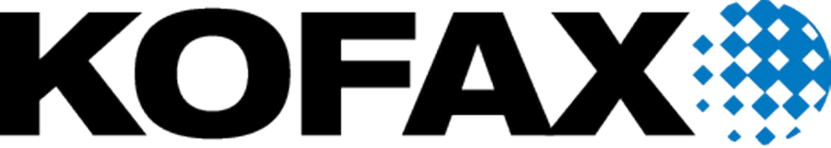 Table of ContentsTable of Contents	3About Kofax Front Office Server Technical Specifications	4Product requirements	4Server Core	4Server Operating Systems	4Client Operating Systems	4Web Servers/Web Application Servers	5DBMS	5Required Third Party Technologies	6Compatible Third-Party Technologies	6Required Kofax Software	8Compatible Kofax Software	9Languages supported	9Administrative Console	10Server Operating Systems	10Client Operating Systems	10Browser	11Thin Client	11Server Operating Systems	11Client Operating Systems	12Browser	12Scanner	12Local Client	13Server Operating Systems	13Client Operating Systems	13DBMS	13MFP and Network Scanners	14Hardware Requirements	15Minimum Server Requirements	15Minimum Client Requirements	15Minimum Local Client Requirements	15About Kofax Front Office Server Technical SpecificationsKofax Front Office Server™ extends existing Kofax Capture™ business processes to customer-facing employees seeking to initiate transactions, workflows and capture processes at the earliest point of contact. It leverages existing resources in remote or branch locations, reduces process delays and eliminates the time and cost of shipping documents to centralized processing centers. The technical specifications in this document are specific to Kofax Front Office Server 4.3.0.Product requirementsServer CoreAdministrative ConsoleThin ClientLocal ClientMFP and Network ScannersSee Kofax MFP Support Matrix document.Hardware RequirementsKofax Front Office Server installs on top of a Kofax Capture system, so the hardware requirements are similar to that of a Kofax Capture system. As with Kofax Capture, it is recommended a dedicated server be used for Kofax Front Office Server. In particular, we strongly recommend that you do not use the server computer for scanning or importing documents.Only minimum requirements are listed here, as we purposely do not list recommended requirements. This is because each implementation can vary widely in terms of capacity, architecture, load and processing. We do recommend that you try your Kofax Front Office Server processing workload in a test environment before moving it into production.Minimum Server RequirementsMinimum Client RequirementsMinimum Local Client RequirementsSpecificationDescriptionServer Operating SystemsWindows Server 2019Windows Server 2016Windows Server 2012 R2Windows Server 2012Dropped in this release:Windows Server 2008 R2 SP1Windows Server 2008 R2Windows Small Business Server 2008Windows Server 2008 SP2Client Operating SystemsWindows 10Windows 8.1 (Desktop mode only)Dropped in this release:Windows 8Windows 7 SP1Windows 7Note for operating systems using the “Modern Lifecycle Policy”, only versions supported by Microsoft are supported by Kofax.Web Servers/Web Application ServersMicrosoft IIS 10Microsoft IIS 8.5Microsoft IIS 8.0Dropped in this release:Microsoft IIS 7.5Microsoft IIS 7.0DBMSMicrosoft SQL ServerSQL Server 2019SQL Server 2017SQL Server 2016 SP2+SQL Server 2014 SP2+SQL Server 2012 SP4+OracleOracle 18cOracle 12c Release 2 (12.2)Oracle 12c Release 1 (12.1)Oracle 11g Release 2 (11.2)Dropped in this release:Microsoft SQL Server 2008 R2Microsoft SQL Server 2008Oracle 11g Release 1 (11.1)Note each database version can only be supported on versions of Windows the database supports. Please check with the database vendor on what versions of Windows is supported. Kofax Front Office Server Standard Database uses SQL Server 2017 Express edition, which means it cannot be used on Windows 7, Windows 2008 R2 w/SP1, or 32-bit operating systems.Required Third Party TechnologiesMicrosoft .NET Framework.NET Framework 4.7.x (Required).NET Framework 3.5.1 (required)Visual C++ RedistributableVisual C++ 2010 (32-bit)Visual C++ 2012 (32-bit)Visual C++ 2013 (32-bit)Compatible Third-Party TechnologiesVirtualizationKofax Support Statement on Virtual Computing & Cloud SupportHigh AvailabilityMicrosoft Cluster ServicesOracle Real Application ClustersNetwork Load BalancerMicrosoft Network Load BalancingIBM Websphere Load BalancerSecurity and ProtocolsIP version 4IP version 6IPSECEncrypted File SystemHTTPSHTTP/2Transparent Data Encryption (TDE)Transport Security Layer (TLS) 1.2Integrated Development EnvironmentVisual Basic .NET 2017Visual Basic .NET 2015Visual Basic .NET 2013Visual Basic .NET 2012Visual C# .NET 2017Visual C# .NET 2015Visual C# .NET 2013Visual C# .NET 2012Dropped in this release:Visual Basic .NET 2010Visual Basic .NET 2008Visual Basic .NET 2005Visual C# .NET 2010Visual C# .NET 2008Visual C# .NET 2005CMISCMIS 1.0 CompliantFax ServerKofax Communication Server 10.3Kofax Communication Server 10.2Kofax Communication Server 10.1Opentext RightFax 16Dropped in this release:Kofax Communication Server 10.0Kofax Communication Server 9.xOpentext RightFax 10.xOpentext RightFax 9.4BISCOM FAXCOM Suite for Windows 09.x.xMail ServersSMTP Mail ServersMicrosoft Exchange Server 2019Microsoft Exchange Server 2016Microsoft Exchange Server 2013Dropped in this release:Microsoft Exchange Server 2010Microsoft Exchange Server 2007Microsoft SharePointSharePoint Online Microsoft SharePoint 2019Microsoft SharePoint 2016Microsoft SharePoint 2013 SP1Microsoft SharePoint 2010Dropped in this release:Microsoft SharePoint 2013 (without SP1)Microsoft SharePoint 2007Microsoft SharePoint Services 3.0Required Kofax SoftwareKofax CaptureKofax Capture 11.0.1Kofax Capture 11Kofax Capture 10.xDropped in this release:Kofax Capture 9.xCompatible Kofax SoftwareKofax VRSVRS 5.1.2VRS 5.1.1VRS 5.1VRS 4.5.1Dropped in this release:VRS 5.0Kofax MonitorKofax Monitor 8.0Kofax Monitor 7.8Kofax Monitor 7.7Dropped in this release:Kofax Monitor 7.6Kofax Monitor 7.0Kofax Monitor 6.7Kofax Mobile CaptureKofax Mobile Capture 3.0.1Dropped in this release:Kofax Mobile Capture 2.xKofax ReportingKofax Reporting 2.0.2Languages supportedEnglishFrenchGermanItalianPortuguese (Brazilian)Spanish (Castilian)JapaneseNote the Administrative Console is only supported with English.SpecificationDescriptionServer Operating SystemsWindows Server 2019Windows Server 2016Windows Server 2012 R2Windows Server 2012Dropped in this release:Windows Server 2008 R2 SP1Windows Server 2008 R2Windows Small Business Server 2008Windows Server 2008 SP2Client Operating SystemsWindows 10Windows 8.1 (Desktop mode only)Dropped in this release:Windows 8Windows 7 SP1Windows 7Note for operating systems using the “Modern Lifecycle Policy”, only versions supported by Microsoft are supported by Kofax.BrowserGoogle ChromeMicrosoft EdgeMicrosoft Internet Explorer 11Mozilla FirefoxDropped in this release:Microsoft Internet Explorer 10Microsoft Internet Explorer 9Microsoft Internet Explorer 8Microsoft Internet Explorer 7Note only vendor supported versions of a browser will be supported.See Microsoft for currently supported versions of Internet Explorer.SpecificationDescriptionServer Operating SystemsWindows Server 2019Windows Server 2016Windows Server 2012 R2Windows Server 2012Dropped in this release:Windows Server 2008 R2 SP1Windows Server 2008 R2Windows Small Business Server 2008Windows Server 2008 SP2Client Operating SystemsWindows 10Windows 8.1 (Desktop mode only)Dropped in this release:Windows 8Windows 7 SP1Windows 7Note for operating systems using the “Modern Lifecycle Policy”, only versions supported by Microsoft are supported by Kofax.BrowserGoogle ChromeMicrosoft EdgeMicrosoft Internet Explorer 11Mozilla FirefoxDropped in this release:Microsoft Internet Explorer 10Microsoft Internet Explorer 9Microsoft Internet Explorer 8Microsoft Internet Explorer 7Note Internet Explorer 11 Enterprise Mode is not supported. Only vendor supported versions of a browser will be supported.See Microsoft for currently supported versions of Internet Explorer.For browsers that deprecated the use of TLS 1.0 or TLS 1.1, TSL 1.2 or later should be enabled on the scan workstation to ensure browser scanning can operate.ScannerKFS provides general support for all TWAIN capable document scanners. In addition, KFS supports all VRS Elite compatible scanners by scanning through VRS Elite TWAIN-on-Top scan source.KFS is not designed to support high throughout use cases, so use of high-volume scanner (typically 90 ppm or faster) may result in degraded performance.SpecificationDescriptionServer Operating SystemsWindows Server 2019Windows Server 2016Windows Server 2012 R2Windows Server 2012Dropped in this release:Windows Server 2008 R2Windows Small Business Server 2008Windows Server 2008 SP2Client Operating SystemsWindows 10Windows 8.1Dropped in this release:Windows 8Windows 7Note for operating systems using the “Modern Lifecycle Policy”, only versions supported by Microsoft are supported by Kofax.DBMSMicrosoft SQL ServerSQL Server 2019SQL Server 2017SQL Server 2016 SP2+SQL Server 2014 SP2+SQL Server 2012 SP4+Dropped in this release:Microsoft SQL Server 2008 R2Microsoft SQL Server 2008Note each database version can only be supported on versions of Windows the database supports. Please check with the database vendor on what versions of Windows is supported. Kofax Front Office Server Standard Database uses SQL Server 2017 Express edition, which means it cannot be used on Windows 7, Windows 2008 R2 w/SP1, or 32-bit operating systems.Processor:2.0 GHz Quad CoreSystem memory:4 GB or moreDisk space:3.0 GB if CaptureSV is stored on the installation server1.8 GB if CaptureSV is stored elsewhereDisplay:1280 x 1024 with 16 bit color, small fonts; 24 bit color is recommended for the best viewing of online HelpNIC:100 MbpsProcessor:2.0 GHz Dual Core2.0 GHz Dual CoreSystem memory:2 GB or more2 GB or moreDisk space:1.5 GB or more on the local installation drive, plus 300 MB or more available on your local drive or where your operating system is installed for installation files, temporary files, and working space during processing1.5 GB or more on the local installation drive, plus 300 MB or more available on your local drive or where your operating system is installed for installation files, temporary files, and working space during processingDisplay:1280 x 1024 with 16 bit color, small fonts; 24 bit color is recommended for the best viewing of online Help1280 x 1024 with 16 bit color, small fonts; 24 bit color is recommended for the best viewing of online HelpNIC:100 MbpsProcessor:2.0 GHz Dual Core2.0 GHz Dual CoreSystem memory:2 GB or more2 GB or moreDisk space:1.7 GB or more on the local installation drive, plus 300 MB or more available on your local drive or where your operating system is installed for installation files, temporary files, and working space during processing1.7 GB or more on the local installation drive, plus 300 MB or more available on your local drive or where your operating system is installed for installation files, temporary files, and working space during processingDisplay:1280 x 1024 with 16 bit color, small fonts; 24 bit color is recommended for the best viewing of online Help1280 x 1024 with 16 bit color, small fonts; 24 bit color is recommended for the best viewing of online HelpNIC:100 Mbps